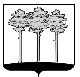 ГОРОДСКАЯ  ДУМА  ГОРОДА  ДИМИТРОВГРАДАУльяновской областиР Е Ш Е Н И Ег.Димитровград   22  февраля  2017  года                                                                №  59/706  .                                    Об отчете о деятельности Межмуниципального отдела Министерства внутренних дел Российской Федерации «Димитровградский» за 2016 годВ целях осуществления контроля за исполнением органами местного самоуправления и должностными лицами местного самоуправления города Димитровграда Ульяновской области полномочий по решению вопросов местного значения, заслушав отчёт начальника Межмуниципального отдела Министерства внутренних дел Российской Федерации «Димитровградский» С.П.Карпова о деятельности Межмуниципального отдела Министерства внутренних дел Российской Федерации «Димитровградский» за 2016 год, представленный 16.02.2017 за №61/3121, Городская Дума города Димитровграда Ульяновской области второго созыва решила:1. Отчет о деятельности Межмуниципального отдела Министерства внутренних дел Российской Федерации «Димитровградский» за 2016 год принять к сведению.2. Установить, что настоящее решение подлежит официальному опубликованию и размещению в информационно-телекоммуникационной сети «Интернет» на официальном сайте Городской Думы города Димитровграда Ульяновской области (www.dumadgrad.ru).Глава города ДимитровградаУльяновской области                                                                      А.М.Кошаев